lMADONAS NOVADA PAŠVALDĪBA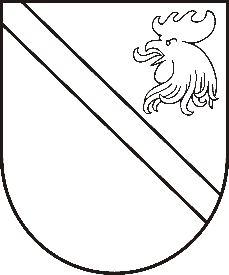 Reģ. Nr. 90000054572Saieta laukums 1, Madona, Madonas novads, LV-4801 t. 64860090, e-pasts: pasts@madona.lv ___________________________________________________________________________MADONAS NOVADA PAŠVALDĪBAS DOMESLĒMUMSMadonā2021.gada 22.jūnijā						            		 Nr.287									               (protokols Nr.15, 23.p.)Par piekrišanu nekustamā īpašuma iegūšanai Igaunijas nepilsoņa īpašumā Madonas novada pašvaldībā 2021.gada 15.jūnijā ir saņemts […] pilnvarotā pārstāvja zvērināta notāra Ivetas Vitkovskas iesniegums ar lūgumu ļaut […] (turpmāk tekstā – Iesniedzējs) kā Igaunijas Republikas nepilsonim iegādāties nekustamo īpašumu Vītolu ielā 10, Kusā, Aronas pagastā, Madonas novadā (kadastra Nr.7042 006 0440), kas sastāv no zemesgabala ar kadastra apzīmējumu 7042 006 0440 – 0,3575 ha un garāžu ēkas ar kadastra apzīmējumu 7042 006 0440 001 (turpmāk tekstā - nekustamais īpašums). Iesniegumam pievienota 2021.gada 15.jūnija pirkuma līguma kopija. Likuma “Par zemes privatizāciju lauku apvidos” (turpmāk tekstā – Likums) 28.panta pirmajā daļā ir noteikti darījumu subjekti, kuri ir tiesīgi iegūt zemi īpašumā. Iesniedzējs neatbilst 28.panta pirmajā daļā noteiktajiem kritērijiem. Savukārt Likuma 28.panta otrā daļa paredz to, ka  darījumu subjekti, kuri nav minēti šā panta pirmajā daļā, zemi var iegūt īpašumā, ievērojot šā likuma 29.pantā noteiktos ierobežojumus un 30.pantā noteiktajā kārtībā.Likuma 29.pantā ir noteikti ierobežojumi darījumiem ar zemi 28.panta ceturtajā daļā noteiktajām personām-  minētās personas nevar iegūt īpašumā:1) zemi valsts pierobežas joslā;2) zemi dabas rezervātos un citu aizsargājamo teritoriju dabas rezervātu zonās;3) zemi Baltijas jūras un Rīgas jūras līča krasta kāpu aizsargjoslā;4) zemi publisko ūdenstilpju un ūdensteču aizsargjoslās, izņemot nogabalus, kuros paredzēta apbūve atbilstoši pašvaldības teritorijas plānojumam;5) lauksaimniecības un meža zemi, izņemot nogabalus, kuros paredzēta apbūve atbilstoši pašvaldības teritorijas plānojumam;6) zemi valsts nozīmes derīgo izrakteņu atradnēs.Saskaņā ar Madonas novada pašvaldības saistošajiem noteikumiem Nr.15 "Madonas novada Teritorijas plānojuma 2013.-2025.gadam Teritorijas izmantošanas un apbūves noteikumi un Grafiskā daļa", Nekustamā īpašuma zemes vienībai ar kadastra apzīmējumu 7042 006 0440 atļautā izmantošana ir tehniskās apbūves teritorija. Līdz ar to uz Iesniedzēja noslēgto darījumu nav attiecināmi Likuma 29.panta otrajā daļā noteiktie ierobežojumi zemes iegūšanai īpašumā.Madonas novada pašvaldības dome saskaņā ar Likuma 30.pantu izskata Iesniedzēja iesniegumu un dod piekrišanu vai atteikumu piekrišanai, kas noformējama izziņas veidā, ko paraksta domes priekšsēdētājs. 	Noklausījusies Ā.Vilšķērsta sniegto informāciju, pamatojoties uz likuma “Par zemes privatizāciju lauku apvidos” 28.panta otro daļu, 29.panta otro daļu, 30.pantu, Administratīvā procesa likuma 65.panta pirmo daļu, atklāti balsojot: PAR – 14 (Agris Lungevičs, Aleksandrs Šrubs, Andrejs Ceļapīters, Andris Dombrovskis, Andris Sakne, Antra Gotlaufa, Artūrs Čačka, Gatis Teilis, Gunārs Ikaunieks, Inese Strode, Ivars Miķelsons, Kaspars Udrass, Rihards Saulītis, Valda Kļaviņa), PRET – NAV, ATTURAS – 1 (Zigfrīds Gora), Madonas novada pašvaldības dome NOLEMJ:Piekrist nekustamā īpašuma ar adresi Vītolu ielā 10, Kusā, Aronas pagastā, Madonas novadā (kadastra Nr.7042 006 0440), iegūšanai […] īpašumā.Pilnvarot domes priekšsēdētāju parakstīt izziņu par piekrišanu nekustamā īpašuma iegūšanai īpašumā. Domes priekšsēdētājs						    A.Lungevičs Zāle 26486811